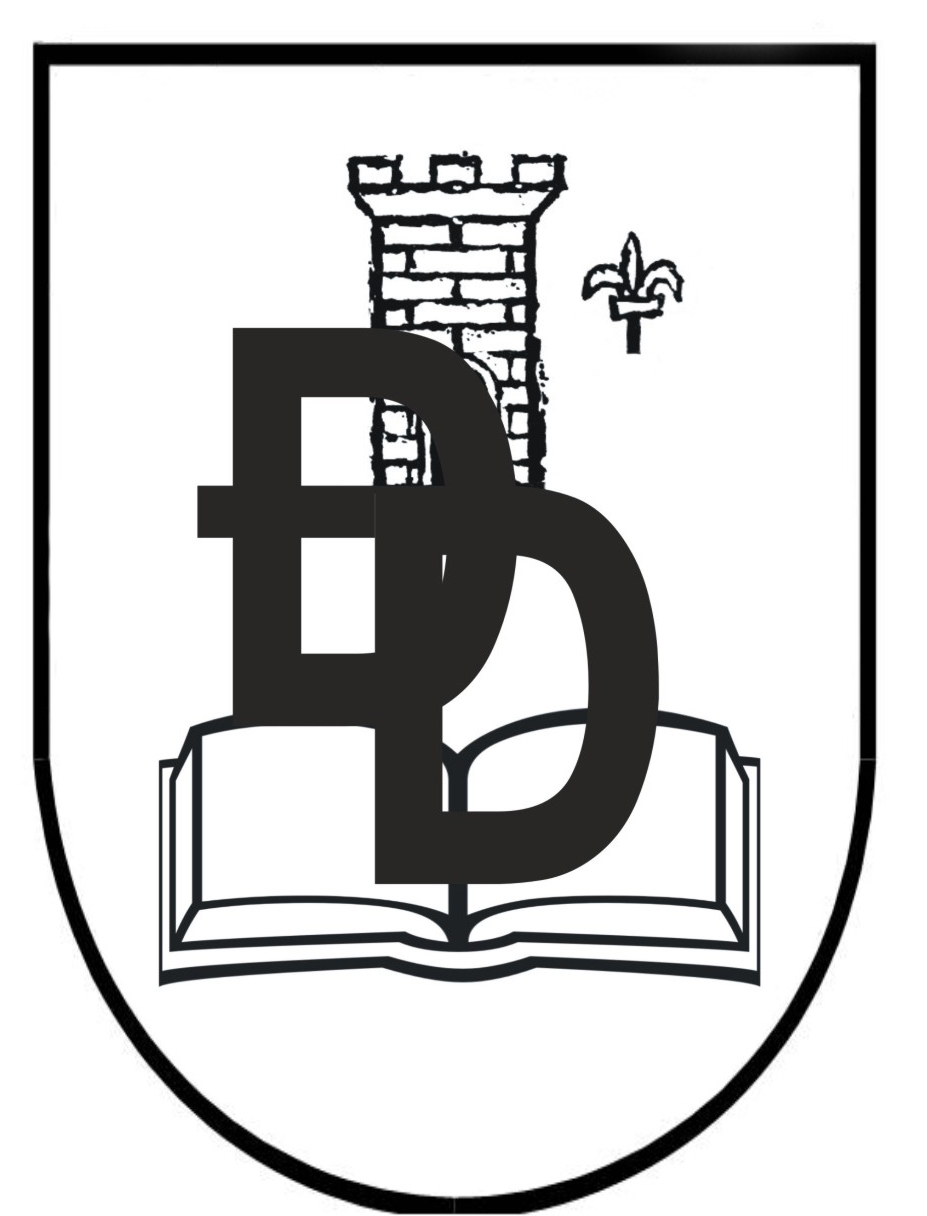 Park hrvatskih branitelja 410310 Ivanić-GradTelefon:01/2881-695/fax:2881-693E-mail:ured@os-gjdezelica-ivanicgrad.skole.hrIZVJEŠĆE – NOVINARSKI IZRAZ – SAMOSTALNI NOVINARSKI RADOVI (LIDRANO 2022., županijska razina)Županijska razina smotre LiDraNo održana je u OŠ Đure Deželića Ivanić-Grad, 17. ožujka 2022. u online okruženju, pomoću platforme MS Teams. Od 11.45 do 12.30 sati učenici i mentori su se uključili u okrugli stol Prosudbenog povjerenstava za samostalne novinarske radove. Sudjelovali su svi pozvani učenici i mentori. Povjerenstvo u sastavu: Ana Matijašić, Ivana Sučić i Edi Kirschenheuter  predložilo je za državnu razinu 5 samostalnih novinarskih radova:„Sretna sam što radim ono što volim i o čemu sam oduvijek sanjala“ - intervju, autorica Filipa Namikadić, OŠ Krunoslava Kutena, Vrbovec, mentorica Jozefina Barić„Dječak iz srca Sibira“ - intervju, autorica Nika Pustaj, OŠ Klinča Sela, Klinča sela, mentorica Nevenka Drlje„Svemirski lovac“ – intervju – autorica Martina Marković, OŠ Rugvica, Rugvica, mentorica Gorjana Urbiha„Budi si prijatelj“ -  intervju- autorica Juliana Levak, OŠ Bogumila Tonija, Samobor, mentorica Petra Birman„Lektira koju svatko treba pročitati“ - kritički prikaz – autorica Ema Hrvoić, OŠ Nikole Hribara, Velika Gorica, mentorica Ivana Đaković